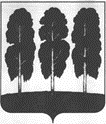 АДМИНИСТРАЦИЯ БЕРЕЗОВСКОГО РАЙОНАХАНТЫ-МАНСИЙСКОГО АВТОНОМНОГО ОКРУГА – ЮГРЫПОСТАНОВЛЕНИЕот  22.04.2024                                                                                                     № 346пгт. БерезовоВ целях приведения муниципального правового акта администрации Березовского района в соответствие с действующим законодательством:1. Внести в приложение 1 к постановлению администрации Березовского района от 26.07.2022 № 1030 «О районном звене территориальной подсистемы единой государственной системы предупреждения и ликвидации чрезвычайных ситуаций» следующее изменение:1.1. пункт 5.1 раздела V дополнить абзацем третьим следующего содержания:«Мероприятия, направленные на предупреждение чрезвычайных ситуаций, а также на максимально возможное снижение размеров ущерба и потерь в случае их возникновения, проводятся в режимах повседневной деятельности и повышенной готовности.».2. Опубликовать настоящее постановление в газете «Жизнь Югры» и разместить на официальном веб-сайте органов местного самоуправления Березовского района.3. Настоящее постановление вступает в силу после его официального опубликования и распространяются на правоотношения, возникающие с 29.06.2024.И.о. главы района                                                                                     Г.Г. КудряшовО внесении изменения в постановление администрации Березовского района от 26.07.2022 № 1030 «О районном звене территориальной подсистемы единой государственной системы предупреждения и ликвидации чрезвычайных ситуаций» 